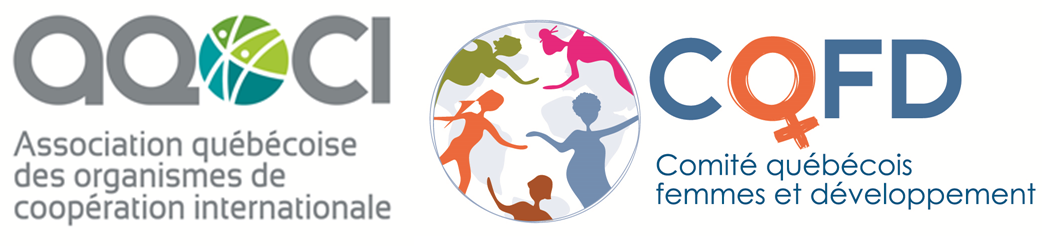 Objectifs : Sensibiliser sur les inconduites sexuellesFaire un survol des systèmes et procédures de prévention, signalement, enquête et prise en charge d’inconduites sexuelles Partager les expériences et les outils entre les membresIdentifier les bonnes pratiques et les éléments essentiels à intégrer dans nos procédures.Identification des pistes de réflexion ou de formation.Déroulement proposé :Ressources:- Écouter le webinaire du RCC - CCCI sur la prévention et le traitement de l'inconduite sexuelle (en anglais)- Ressources du CCCI-RCC - and anglais et en français- Le consentement, c'est aussi simple qu'une tasse de théAtelier sur les inconduites sexuellesLundi 10 décembre, 20188h45-17hÀ Développement et Paix1425, boul. René-Lévesque Ouest, 3e étage, Montréal Horaire8h30Accueil 9h00Introduction - Point sur les démarches du CCCI- diagnostic de baseAnne Delorme (AQOCI)9h30Présentation d’Oxfam QC Survol des systèmes et procédures de prévention, signalement, enquête et prise en charge d’inconduites sexuelles Michael Arnaud, (Oxfam QC), appuyé par Émilie Macot12h00Dîner (apporter votre lunch)13h00Panel – présentation des politiques/processus organisationnels- Michael Arnaud, Oxfam QC- CECI- Equitas- Mer et Monde- CarrefourTypes de processus organisationnel : Code de conduite;  Politiques;Animé par Anne Delorme14h30Travail en sous-groupe – étude de casPréventionSignalementEnquêtePrise en Charge* Chaque participant apporte leurs politiques/outils.* Un animateur ou animatrice, et preneur de note par sous-groupe.Michael Arnaud15h40Plénière.Marie Pierre Arsenault16h20Conclusion- prochaine formation (questions en suspense)- ÉvaluationAnne16h30Fin